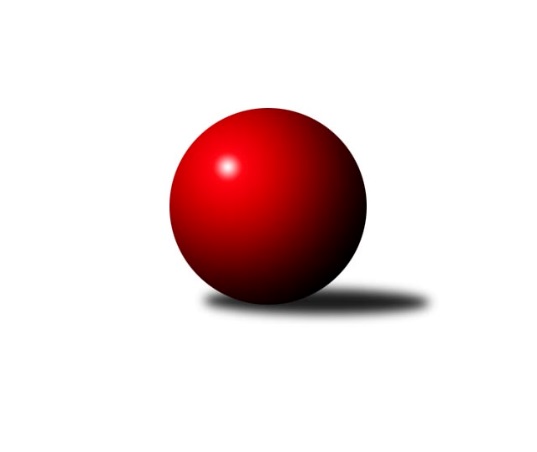 Č.9Ročník 2022/2023	4.11.2022Nejlepšího výkonu v tomto kole: 2746 dosáhlo družstvo: KK Konstruktiva Praha BDivize AS 2022/2023Výsledky 9. kolaSouhrnný přehled výsledků:SK Meteor Praha A	- TJ Sokol Brandýs n. L. A	5:3	2573:2539	6.0:6.0	2.11.TJ Sokol Praha-Vršovice A	- TJ Sparta Kutná Hora A	8:0	2533:2321	10.0:2.0	3.11.SK Meteor Praha B	- KK Vlašim A	6:2	2505:2483	8.0:4.0	3.11.KK Konstruktiva Praha B	- KK Kosmonosy B	5:3	2746:2688	6.0:6.0	3.11.TJ AŠ Mladá Boleslav 	- TJ Astra A	6:2	2558:2468	8.0:4.0	4.11.TJ Sokol Benešov B	- TJ Radlice A	3:5	2582:2610	7.0:5.0	4.11.TJ Neratovice	- AC Sparta Praha A	2:6	2521:2577	3.0:9.0	4.11.TJ Astra A	- KK Konstruktiva Praha B	6:2	2601:2578	6.0:6.0	31.10.KK Vlašim A	- TJ Sokol Benešov B	6:2	2586:2582	7.0:5.0	31.10.Tabulka družstev:	1.	KK Konstruktiva Praha B	9	7	1	1	47.0 : 25.0 	68.0 : 40.0 	 2646	15	2.	TJ Radlice A	8	6	1	1	43.0 : 21.0 	55.0 : 41.0 	 2616	13	3.	KK Kosmonosy B	9	6	0	3	45.0 : 27.0 	63.0 : 45.0 	 2636	12	4.	TJ Neratovice	9	6	0	3	41.0 : 31.0 	47.5 : 60.5 	 2502	12	5.	TJ Sokol Praha-Vršovice A	8	5	0	3	37.0 : 27.0 	53.5 : 42.5 	 2499	10	6.	TJ Sokol Benešov B	9	5	0	4	41.5 : 30.5 	62.5 : 45.5 	 2596	10	7.	TJ Sparta Kutná Hora A	8	3	3	2	31.0 : 33.0 	46.5 : 49.5 	 2578	9	8.	TJ AŠ Mladá Boleslav	8	4	1	3	31.0 : 33.0 	44.5 : 51.5 	 2484	9	9.	KK Vlašim A	9	3	2	4	35.0 : 37.0 	55.0 : 53.0 	 2533	8	10.	TJ Sokol Brandýs n. L. A	8	2	1	5	25.0 : 39.0 	46.0 : 50.0 	 2557	5	11.	SK Meteor Praha A	8	2	0	6	24.0 : 40.0 	42.0 : 54.0 	 2428	4	12.	AC Sparta Praha A	9	2	0	7	27.5 : 44.5 	48.0 : 60.0 	 2504	4	13.	SK Meteor Praha B	9	2	0	7	27.0 : 45.0 	44.5 : 63.5 	 2429	4	14.	TJ Astra A	7	1	1	5	17.0 : 39.0 	32.0 : 52.0 	 2527	3Podrobné výsledky kola:	 SK Meteor Praha A	2573	5:3	2539	TJ Sokol Brandýs n. L. A	Tereza Hrbková	 	 219 	 212 		431 	 2:0 	 366 	 	180 	 186		Vladimír Sommer	Milan Mikulášek	 	 215 	 219 		434 	 1:1 	 423 	 	192 	 231		Pavel Holec	Ladislav Zahrádka	 	 223 	 173 		396 	 0:2 	 448 	 	231 	 217		František Čvančara	Jindřich Sahula	 	 235 	 198 		433 	 1:1 	 397 	 	186 	 211		Pavel Kotek	Martin Boháč	 	 225 	 202 		427 	 1:1 	 441 	 	215 	 226		Miloslav Rychetský	Pavel Plachý	 	 224 	 228 		452 	 1:1 	 464 	 	240 	 224		Karel Křenekrozhodčí: Ladislav ZahrádkaNejlepší výkon utkání: 464 - Karel Křenek	 TJ Sokol Praha-Vršovice A	2533	8:0	2321	TJ Sparta Kutná Hora A	Jiří Rejthárek	 	 208 	 210 		418 	 2:0 	 403 	 	201 	 202		Zdeněk Rajchman	Antonín Krejza	 	 209 	 213 		422 	 2:0 	 357 	 	176 	 181		Vladimír Holý	Pavel Grygar	 	 188 	 192 		380 	 1:1 	 372 	 	177 	 195		Ivana Kopecká	Zbyněk Vilímovský	 	 197 	 209 		406 	 2:0 	 379 	 	191 	 188		Petr Dus	Jiří Jabůrek	 	 245 	 229 		474 	 2:0 	 400 	 	193 	 207		Dušan Hrčkulák	Martin Šmejkal	 	 201 	 232 		433 	 1:1 	 410 	 	216 	 194		Jiří Barborarozhodčí: Antonín KrejzaNejlepší výkon utkání: 474 - Jiří Jabůrek	 SK Meteor Praha B	2505	6:2	2483	KK Vlašim A	Jiří Novotný	 	 206 	 205 		411 	 2:0 	 393 	 	202 	 191		Josef Dotlačil	Michal Franc	 	 182 	 189 		371 	 0:2 	 425 	 	216 	 209		Miroslav Pessr	David Dittrich	 	 215 	 182 		397 	 0:2 	 463 	 	239 	 224		Václav Tůma	Pavel Novák	 	 215 	 211 		426 	 2:0 	 419 	 	211 	 208		Jiří Kadleček	Ctirad Dudycha	 	 215 	 224 		439 	 2:0 	 368 	 	173 	 195		Milan Černý	Luboš Polanský	 	 241 	 220 		461 	 2:0 	 415 	 	207 	 208		Ladislav Hlaváčekrozhodčí: Michal FrancNejlepší výkon utkání: 463 - Václav Tůma	 KK Konstruktiva Praha B	2746	5:3	2688	KK Kosmonosy B	Jakub Wrzecionko	 	 223 	 216 		439 	 0:2 	 468 	 	229 	 239		Filip Bajer	Ludmila Johnová	 	 247 	 230 		477 	 0:2 	 497 	 	257 	 240		Věroslav Řípa	Emilie Somolíková	 	 226 	 229 		455 	 2:0 	 395 	 	202 	 193		Radek Tajč	Jaroslav Pleticha st.	 	 233 	 237 		470 	 2:0 	 442 	 	222 	 220		Marek Náhlovský	Michal Ostatnický	 	 216 	 242 		458 	 1:1 	 460 	 	225 	 235		Ondrej Troják	Eva Václavková	 	 232 	 215 		447 	 1:1 	 426 	 	208 	 218		Břetislav Vystrčilrozhodčí:  Vedoucí družstevNejlepší výkon utkání: 497 - Věroslav Řípa	 TJ AŠ Mladá Boleslav 	2558	6:2	2468	TJ Astra A	Michal Horáček	 	 203 	 223 		426 	 2:0 	 354 	 	180 	 174		Jaroslav Dryák	Josef Cíla	 	 210 	 235 		445 	 1:1 	 435 	 	218 	 217		Jakub Vodička	Pavel Horáček ml.	 	 214 	 212 		426 	 1:1 	 444 	 	238 	 206		Petr Seidl	Petr Horáček	 	 214 	 194 		408 	 2:0 	 400 	 	210 	 190		Tomáš Hroza	Pavel Palaštuk	 	 206 	 217 		423 	 0:2 	 442 	 	215 	 227		Radek Fiala	Petr Palaštuk	 	 206 	 224 		430 	 2:0 	 393 	 	184 	 209		Daniel Veselýrozhodčí: Petr HoráčekNejlepší výkon utkání: 445 - Josef Cíla	 TJ Sokol Benešov B	2582	3:5	2610	TJ Radlice A	Dušan Dvořák	 	 215 	 210 		425 	 2:0 	 404 	 	200 	 204		Jan Kamín	Marek Červ *1	 	 196 	 176 		372 	 0:2 	 459 	 	218 	 241		David Kašpar	Jiří Kočí	 	 239 	 216 		455 	 2:0 	 398 	 	207 	 191		Rostislav Kašpar	Petr Červ	 	 216 	 214 		430 	 0:2 	 458 	 	234 	 224		Josef Kašpar	Ladislav Kalous	 	 218 	 241 		459 	 2:0 	 446 	 	215 	 231		Miloš Beneš ml.	Petr Brabenec	 	 231 	 210 		441 	 1:1 	 445 	 	228 	 217		Jaroslav Kourekrozhodčí: Palát Karelstřídání: *1 od 73. hodu Karel DrábekNejlepšího výkonu v tomto utkání: 459 kuželek dosáhli: David Kašpar, Ladislav Kalous	 TJ Neratovice	2521	2:6	2577	AC Sparta Praha A	Miroslav Burock	 	 195 	 200 		395 	 0:2 	 443 	 	233 	 210		Miroslav Viktorin	Josef Trnka	 	 212 	 224 		436 	 2:0 	 386 	 	200 	 186		Pavel Pavlíček	Eva Dvorská	 	 214 	 203 		417 	 0:2 	 434 	 	228 	 206		Vojtěch Krákora	Jan Meščan	 	 206 	 203 		409 	 0:2 	 436 	 	217 	 219		Jiří Neumajer	Petr Šteiner	 	 213 	 205 		418 	 0:2 	 436 	 	229 	 207		Petr Neumajer	Jan Kvapil	 	 219 	 227 		446 	 1:1 	 442 	 	228 	 214		Petr Hartinarozhodčí: Jan KozákNejlepší výkon utkání: 446 - Jan Kvapil	 TJ Astra A	2601	6:2	2578	KK Konstruktiva Praha B	Tomáš Hroza	 	 238 	 199 		437 	 0:2 	 443 	 	239 	 204		Ludmila Johnová	Marek Šveda	 	 204 	 214 		418 	 0:2 	 443 	 	220 	 223		Jakub Wrzecionko	Jakub Vodička	 	 235 	 217 		452 	 2:0 	 418 	 	220 	 198		Jaroslav Pleticha st.	Daniel Veselý	 	 219 	 203 		422 	 1:1 	 411 	 	205 	 206		Emilie Somolíková	Radek Fiala	 	 229 	 191 		420 	 2:0 	 416 	 	227 	 189		Eva Václavková	Jaroslav Dryák	 	 234 	 218 		452 	 1:1 	 447 	 	228 	 219		Michal Ostatnickýrozhodčí: Jaroslav DryákNejlepšího výkonu v tomto utkání: 452 kuželek dosáhli: Jakub Vodička, Jaroslav Dryák	 KK Vlašim A	2586	6:2	2582	TJ Sokol Benešov B	Josef Dotlačil	 	 245 	 233 		478 	 2:0 	 447 	 	226 	 221		Jiří Kočí	Pavel Vojta	 	 200 	 199 		399 	 1:1 	 398 	 	183 	 215		Marek Červ	Jiří Kadleček	 	 193 	 172 		365 	 0:2 	 480 	 	238 	 242		Ladislav Kalous	Ladislav Hlaváček	 	 222 	 228 		450 	 2:0 	 420 	 	213 	 207		Petr Červ	František Pícha	 	 197 	 220 		417 	 0:2 	 426 	 	203 	 223		Dušan Dvořák	Miroslav Pessr	 	 251 	 226 		477 	 2:0 	 411 	 	199 	 212		Petr Brabenecrozhodčí: Václav TůmaNejlepší výkon utkání: 480 - Ladislav KalousPořadí jednotlivců:	jméno hráče	družstvo	celkem	plné	dorážka	chyby	poměr kuž.	Maximum	1.	Ludmila Johnová 	KK Konstruktiva Praha B	461.50	303.2	158.3	2.4	4/4	(511)	2.	Michal Ostatnický 	KK Konstruktiva Praha B	457.48	303.2	154.3	1.2	4/4	(475)	3.	Filip Bajer 	KK Kosmonosy B	455.20	301.0	154.2	3.5	5/5	(481)	4.	Jakub Wrzecionko 	KK Konstruktiva Praha B	453.50	295.2	158.4	3.6	4/4	(473)	5.	Ondrej Troják 	KK Kosmonosy B	453.00	307.4	145.6	4.3	4/5	(488)	6.	Jiří Kočí 	TJ Sokol Benešov B	452.28	315.8	136.5	4.2	3/4	(485)	7.	Miloš Beneš  ml.	TJ Radlice A	450.06	301.8	148.3	2.3	6/6	(465)	8.	Břetislav Vystrčil 	KK Kosmonosy B	448.76	300.6	148.2	4.8	5/5	(479)	9.	Václav Sommer 	TJ Sokol Brandýs n. L. A	446.50	300.5	146.0	3.8	4/5	(461)	10.	Karel Křenek 	TJ Sokol Brandýs n. L. A	446.13	288.8	157.3	2.3	4/5	(464)	11.	Miloslav Rychetský 	TJ Sokol Brandýs n. L. A	445.33	303.3	142.1	3.5	5/5	(475)	12.	Věroslav Řípa 	KK Kosmonosy B	444.60	296.2	148.4	5.1	5/5	(497)	13.	Jan Kvapil 	TJ Neratovice	444.53	298.5	146.1	3.7	5/6	(462)	14.	Jiří Jabůrek 	TJ Sokol Praha-Vršovice A	444.31	296.9	147.4	3.6	4/5	(474)	15.	Ladislav Kalous 	TJ Sokol Benešov B	443.92	308.7	135.2	8.5	4/4	(480)	16.	David Kašpar 	TJ Radlice A	443.67	310.5	133.2	6.0	5/6	(486)	17.	Pavel Novák 	SK Meteor Praha B	440.88	295.6	145.3	3.5	4/5	(466)	18.	Josef Kašpar 	TJ Radlice A	440.33	301.8	138.5	3.4	6/6	(490)	19.	Jakub Vodička 	TJ Astra A	439.75	309.8	130.0	8.0	6/6	(458)	20.	Ladislav Hlaváček 	KK Vlašim A	439.64	297.8	141.9	4.0	5/5	(481)	21.	Emilie Somolíková 	KK Konstruktiva Praha B	439.63	293.5	146.1	3.9	4/4	(477)	22.	Zbyněk Vilímovský 	TJ Sokol Praha-Vršovice A	439.30	294.6	144.8	1.9	5/5	(458)	23.	Petr Hartina 	AC Sparta Praha A	439.00	303.6	135.4	4.3	5/6	(459)	24.	Zdeněk Rajchman 	TJ Sparta Kutná Hora A	438.44	292.3	146.2	5.0	4/4	(474)	25.	Dušan Dvořák 	TJ Sokol Benešov B	437.67	297.5	140.2	4.5	3/4	(502)	26.	Jiří Barbora 	TJ Sparta Kutná Hora A	437.50	304.1	133.4	4.9	4/4	(497)	27.	Ctirad Dudycha 	SK Meteor Praha B	437.24	303.7	133.5	7.0	5/5	(478)	28.	Radek Fiala 	TJ Astra A	434.50	301.6	132.9	7.0	5/6	(486)	29.	Martin Boháč 	SK Meteor Praha A	433.93	299.6	134.3	7.1	3/4	(477)	30.	Rostislav Kašpar 	TJ Radlice A	433.39	295.5	137.9	5.8	6/6	(463)	31.	František Čvančara 	TJ Sokol Brandýs n. L. A	431.30	298.4	132.9	7.0	5/5	(448)	32.	Radek Tajč 	KK Kosmonosy B	431.20	296.6	134.6	5.0	5/5	(483)	33.	Pavel Palaštuk 	TJ AŠ Mladá Boleslav 	431.10	294.6	136.5	5.2	5/5	(466)	34.	Václav Tůma 	KK Vlašim A	430.90	298.1	132.8	5.5	5/5	(467)	35.	Marek Červ 	TJ Sokol Benešov B	430.75	301.7	129.1	5.9	4/4	(469)	36.	Pavel Plachý 	SK Meteor Praha A	430.35	292.6	137.8	5.4	4/4	(452)	37.	Petr Seidl 	TJ Astra A	429.83	295.2	134.7	4.5	6/6	(444)	38.	Jaroslav Pleticha  st.	KK Konstruktiva Praha B	429.70	294.3	135.4	5.9	4/4	(471)	39.	Pavel Horáček  ml.	TJ AŠ Mladá Boleslav 	429.13	301.3	127.9	8.8	4/5	(455)	40.	Dušan Hrčkulák 	TJ Sparta Kutná Hora A	429.05	297.4	131.7	5.1	4/4	(505)	41.	Petr Neumajer 	AC Sparta Praha A	428.92	295.4	133.5	5.9	6/6	(473)	42.	Petr Červ 	TJ Sokol Benešov B	428.30	292.5	135.8	5.9	4/4	(451)	43.	Petr Brabenec 	TJ Sokol Benešov B	428.22	291.7	136.6	3.6	3/4	(463)	44.	Jan Meščan 	TJ Neratovice	427.38	286.9	140.5	6.1	4/6	(450)	45.	Václav Klička 	AC Sparta Praha A	424.80	280.4	144.4	3.9	5/6	(456)	46.	Josef Dotlačil 	KK Vlašim A	423.35	287.6	135.8	2.9	5/5	(478)	47.	Petr Šteiner 	TJ Neratovice	423.33	290.7	132.6	4.7	5/6	(449)	48.	Jaroslav Kourek 	TJ Radlice A	423.28	295.4	127.8	6.9	6/6	(446)	49.	Petr Palaštuk 	TJ AŠ Mladá Boleslav 	421.60	289.1	132.6	5.0	5/5	(466)	50.	Marek Náhlovský 	KK Kosmonosy B	420.33	300.2	120.1	9.6	5/5	(459)	51.	Vladimír Holý 	TJ Sparta Kutná Hora A	419.65	286.7	133.0	4.6	4/4	(475)	52.	Eva Václavková 	KK Konstruktiva Praha B	418.28	287.8	130.5	4.9	4/4	(447)	53.	Miroslav Burock 	TJ Neratovice	417.15	299.8	117.4	7.7	5/6	(451)	54.	Petr Horáček 	TJ AŠ Mladá Boleslav 	417.10	292.1	125.0	5.3	5/5	(438)	55.	Jiří Kadleček 	KK Vlašim A	416.96	284.3	132.6	6.4	5/5	(471)	56.	David Dittrich 	SK Meteor Praha B	416.20	284.8	131.4	5.2	5/5	(459)	57.	Daniel Veselý 	TJ Astra A	415.75	289.8	126.0	8.5	6/6	(456)	58.	Antonín Krejza 	TJ Sokol Praha-Vršovice A	415.06	283.5	131.6	5.6	4/5	(436)	59.	Pavel Kotek 	TJ Sokol Brandýs n. L. A	414.25	282.9	131.4	6.3	5/5	(453)	60.	Jiří Neumajer 	AC Sparta Praha A	414.13	291.3	122.8	6.2	6/6	(436)	61.	Pavel Grygar 	TJ Sokol Praha-Vršovice A	413.81	288.3	125.6	4.8	4/5	(432)	62.	Jiří Rejthárek 	TJ Sokol Praha-Vršovice A	413.50	281.2	132.3	6.3	4/5	(429)	63.	Jaroslav Dryák 	TJ Astra A	411.33	289.8	121.6	9.3	6/6	(452)	64.	Vojtěch Krákora 	AC Sparta Praha A	409.75	290.2	119.5	8.1	6/6	(434)	65.	Petr Dus 	TJ Sparta Kutná Hora A	409.33	288.0	121.3	10.3	3/4	(452)	66.	Josef Trnka 	TJ Neratovice	409.10	292.1	117.0	10.6	5/6	(436)	67.	Milan Mikulášek 	SK Meteor Praha A	407.73	284.7	123.1	9.9	3/4	(451)	68.	Michal Horáček 	TJ AŠ Mladá Boleslav 	406.15	282.2	124.0	7.4	5/5	(427)	69.	Milan Černý 	KK Vlašim A	406.00	281.5	124.6	9.3	5/5	(446)	70.	Marek Šveda 	TJ Astra A	405.25	291.5	113.8	11.3	4/6	(418)	71.	Jindřich Sahula 	SK Meteor Praha A	403.47	288.3	115.2	10.1	3/4	(478)	72.	Pavel Pavlíček 	AC Sparta Praha A	403.33	285.2	118.1	10.0	6/6	(459)	73.	Ivo Steindl 	SK Meteor Praha A	402.56	283.4	119.2	9.8	4/4	(435)	74.	Tomáš Hroza 	TJ Astra A	400.88	287.6	113.3	10.0	4/6	(437)	75.	Roman Přeučil 	TJ Sokol Praha-Vršovice A	399.92	285.8	114.1	10.3	4/5	(429)	76.	Eva Dvorská 	TJ Neratovice	394.17	274.7	119.5	6.9	6/6	(422)	77.	Ladislav Zahrádka 	SK Meteor Praha A	393.60	285.6	108.0	12.1	4/4	(435)	78.	Luboš Soukup 	SK Meteor Praha B	393.25	285.8	107.5	8.8	4/5	(440)	79.	Vladimír Sommer 	TJ Sokol Brandýs n. L. A	392.05	282.5	109.6	10.9	5/5	(412)	80.	Jiří Novotný 	SK Meteor Praha B	389.68	282.8	106.9	8.9	5/5	(448)	81.	Michal Franc 	SK Meteor Praha B	355.45	259.9	95.6	14.7	5/5	(382)		Leoš Vobořil 	TJ Sparta Kutná Hora A	477.67	311.0	166.7	2.2	2/4	(508)		Dušan Plocek 	TJ Neratovice	476.00	300.5	175.5	0.5	2/6	(484)		Michal Hrčkulák 	TJ Sparta Kutná Hora A	461.50	296.0	165.5	3.0	2/4	(466)		Karel Drábek 	TJ Sokol Benešov B	451.00	299.0	152.0	0.0	1/4	(451)		Miroslav Pessr 	KK Vlašim A	451.00	311.5	139.5	5.0	2/5	(477)		Miroslav Viktorin 	AC Sparta Praha A	443.00	304.0	139.0	8.0	1/6	(443)		Jaroslav Pleticha  ml.	KK Konstruktiva Praha B	435.50	289.5	146.0	3.5	2/4	(458)		Jan Červenka 	AC Sparta Praha A	435.00	304.0	131.0	8.0	1/6	(435)		Vlastimil Pírek 	KK Vlašim A	432.75	300.3	132.5	8.8	2/5	(464)		Pavlína Říhová 	KK Kosmonosy B	432.00	288.5	143.5	6.0	1/5	(468)		Milan Komorník 	TJ Radlice A	427.83	286.7	141.2	5.7	3/6	(447)		Josef Cíla 	TJ AŠ Mladá Boleslav 	427.00	298.8	128.3	6.0	1/5	(445)		Jan Kamín 	TJ Radlice A	425.00	282.5	142.5	4.5	2/6	(446)		Pavel Janoušek 	TJ Radlice A	425.00	298.7	126.3	7.7	3/6	(438)		Daniel Brejcha 	TJ Sparta Kutná Hora A	424.17	299.3	124.8	9.7	2/4	(440)		Pavel Holec 	TJ Sokol Brandýs n. L. A	423.00	300.0	123.0	5.0	1/5	(423)		Petr Vacek 	TJ Neratovice	417.00	288.0	129.0	9.0	3/6	(459)		František Pícha 	KK Vlašim A	417.00	297.0	120.0	11.0	1/5	(417)		Ondřej Majerčík 	KK Kosmonosy B	413.50	290.0	123.5	10.5	2/5	(450)		Hana Kovářová 	KK Konstruktiva Praha B	413.00	309.0	104.0	10.0	1/4	(413)		Adam Janda 	TJ Sparta Kutná Hora A	413.00	312.0	101.0	7.0	1/4	(413)		Leoš Chalupa 	KK Vlašim A	412.67	289.9	122.8	11.6	3/5	(449)		Martin Šmejkal 	TJ Sokol Praha-Vršovice A	410.33	294.7	115.7	8.7	3/5	(433)		Luboš Polanský 	SK Meteor Praha B	409.67	293.0	116.7	5.9	3/5	(461)		Jitka Drábková 	TJ Sokol Benešov B	408.00	296.0	112.0	11.0	1/4	(408)		Jaroslava Fukačová 	TJ Neratovice	406.00	277.0	129.0	4.0	1/6	(406)		Bohumil Sedláček 	TJ AŠ Mladá Boleslav 	405.00	297.3	107.7	9.7	3/5	(430)		Martin Šmejkal 	TJ Sokol Brandýs n. L. A	401.25	268.8	132.5	7.3	2/5	(419)		Zdeňka Vokolková 	TJ Sparta Kutná Hora A	401.00	287.0	114.0	9.0	1/4	(401)		Pavel Vojta 	KK Vlašim A	399.00	285.0	114.0	6.0	1/5	(399)		Tereza Hrbková 	SK Meteor Praha A	395.00	272.5	122.5	6.0	2/4	(431)		Miroslav Šostý 	SK Meteor Praha A	395.00	290.0	105.0	10.0	1/4	(395)		Jan Kozák 	TJ Neratovice	394.67	278.8	115.8	10.5	2/6	(427)		Josef Hladík 	TJ Sokol Praha-Vršovice A	392.00	280.0	112.0	8.0	1/5	(392)		Hana Barborová 	TJ Sparta Kutná Hora A	387.00	267.0	120.0	9.0	1/4	(387)		Martin Šveda 	TJ Sokol Praha-Vršovice A	385.00	274.3	110.7	9.3	3/5	(391)		Lukáš Kotek 	TJ Sokol Brandýs n. L. A	384.00	277.0	107.0	7.0	1/5	(384)		Ivana Kopecká 	TJ Sparta Kutná Hora A	372.00	274.0	98.0	12.0	1/4	(372)		David Dvořák 	TJ Sokol Benešov B	368.00	280.0	88.0	14.0	1/4	(368)		Ladislav Sopr 	TJ Sokol Brandýs n. L. A	366.00	268.0	98.0	16.0	1/5	(366)		Zdeněk Cepl 	AC Sparta Praha A	349.00	258.0	91.0	16.0	1/6	(349)		Jiří Samolák 	TJ AŠ Mladá Boleslav 	341.50	259.5	82.0	16.0	2/5	(355)		Ivan Hrbek 	SK Meteor Praha A	307.00	247.0	60.0	24.0	1/4	(307)Sportovně technické informace:Starty náhradníků:registrační číslo	jméno a příjmení 	datum startu 	družstvo	číslo startu24643	Pavel Holec	02.11.2022	TJ Sokol Brandýs n. L. A	1x1134	Miroslav Viktorin	04.11.2022	AC Sparta Praha A	1x1957	Ivana Kopecká	03.11.2022	TJ Sparta Kutná Hora A	1x5062	Karel Drábek	04.11.2022	TJ Sokol Benešov B	2x25262	Pavel Vojta	31.10.2022	KK Vlašim A	1x22840	Miroslav Pessr	03.11.2022	KK Vlašim A	2x22672	František Pícha	31.10.2022	KK Vlašim A	2x16825	Tereza Hrbková	02.11.2022	SK Meteor Praha A	2x13731	Jan Kamín	04.11.2022	TJ Radlice A	2x
Hráči dopsaní na soupisku:registrační číslo	jméno a příjmení 	datum startu 	družstvo	Program dalšího kola:10. kolo7.11.2022	po	17:00	TJ Sokol Benešov B - SK Meteor Praha B	7.11.2022	po	17:30	TJ Astra A - TJ Sokol Praha-Vršovice A (dohrávka z 4. kola)	10.11.2022	čt	18:00	KK Kosmonosy B - TJ Sokol Praha-Vršovice A	11.11.2022	pá	17:00	KK Vlašim A - KK Konstruktiva Praha B	11.11.2022	pá	17:00	TJ AŠ Mladá Boleslav  - TJ Radlice A	11.11.2022	pá	17:30	TJ Sokol Brandýs n. L. A - TJ Neratovice	11.11.2022	pá	17:30	TJ Astra A - AC Sparta Praha A	11.11.2022	pá	18:00	TJ Sparta Kutná Hora A - SK Meteor Praha A	Nejlepší šestka kola - absolutněNejlepší šestka kola - absolutněNejlepší šestka kola - absolutněNejlepší šestka kola - absolutněNejlepší šestka kola - dle průměru kuželenNejlepší šestka kola - dle průměru kuželenNejlepší šestka kola - dle průměru kuželenNejlepší šestka kola - dle průměru kuželenNejlepší šestka kola - dle průměru kuželenPočetJménoNázev týmuVýkonPočetJménoNázev týmuPrůměr (%)Výkon2xVěroslav ŘípaKosmonosy B4973xJiří JabůrekVršovice A116.154743xLudmila JohnováKonstruktiva B4771xVěroslav ŘípaKosmonosy B114.134972xJiří JabůrekVršovice A4742xKarel KřenekBrandýs110.324642xJaroslav Pleticha st.Konstruktiva B4701xVáclav TůmaVlašim A110.084632xFilip BajerKosmonosy B4681xLuboš PolanskýMeteor B109.614611xKarel KřenekBrandýs4643xLudmila JohnováKonstruktiva B109.53477